ROMÂNIACONSILIUL LOCAL ALEXANDRIADIRECŢIA DE ASISTENŢĂ SOCIALĂ ALEXANDRIAStr. Dunarii nr. 139, AlexandriaTel / Fax: 00347501551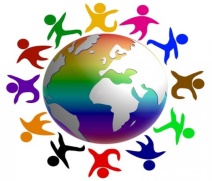 E-mail : administrator@dgasalexandria.roNr._______/07.04.2022Direcţia de Asistenţă Socială Alexandriaanunță organizarea la data de 03.05.2022 ora 10:00 a concursului de recrutare pentru  ocuparea  postului contractual de execuţie vacant de bucătar in cadrul Cantinei de Ajutor Social Probe stabilite pentru concurs:până în data de 21.04.2022 ora 16.00 – depunerea dosarelor de concurspana in data de 27.04.2022 proba selecției dosarelor de participare la concurs;în data de 03.05.2022, ora 10.00  - proba scrisă;data și ora pentru proba interviu – se vor stabili în termenul legal de 4 zile lucrătoare de la data susținerii probei scrise și se va afișa odată cu rezultatele acesteia.Se pot prezenta la următoarea etapă numai candidaţii declaraţi admişi la etapa precedentă.Condiţiile generale de participare la concurs:a) are cetăţenia română, cetăţenia altor state membre ale Uniunii Europene sau a statelor aparţinând Spaţiului Economic European şi domiciliul în România; b) cunoaşte  limba română, scris şi vorbit; c) are  vârsta minimă de angajare reglementată de prevederile legale; d) are  capacitate deplină de exerciţiu; e) are  o stare de sănătate corespunzătoare postului pentru care candidează, atestată pe baza adeverinţei medicale eliberate de medicul de familie sau de unităţile sanitare abilitate; f) îndeplineşte condiţiile de studii şi, după caz, de vechime sau alte condiții potrivit cerinţelor postului scos la concurs; g) nu a fost condamnată definitiv pentru săvârşirea unei infracţiuni contra umanităţii, contra statului ori contra autorităţii, de serviciu sau în legătură cu serviciul, care împiedică înfăptuirea justiţiei, de fals ori a unor fapte de corupţie sau a unei infracţiuni săvârşite cu intenţie, care ar face-o incompatibilă cu exercitarea funcţiei, cu excepţia situaţiei în care a intervenit reabilitarea. Condiţii specifice de participare la concurs:studii de specialitate bucătar, vechime în funcția de bucătar minimum 5 ani; Concursul va consta în susținerea unei probe scrise și interviu.Atributiile postului: Cunoaste si respecta procedurile interne in ceea ce priveste predarea-primirea produselor dinlista de alimenteNu permite accesul in bucatarie a persoanelor straine sau a personalului unitati decat in scopdeterminat de serviciuRaspunde de pregatirea la timp a hranei si de calitatea mancarurilor4.   Portioneza si distribuie hrana asistatilor pe portit5.   Asigura spalarea si dezinfectarea veselei conform normelor igenico/ sanitare6.   Raspunde de retimerea de la o zi la alta a probelor din meniul asistatilor7.   Debaraseaza si asigura curatenia in blocul alimentar8.   Manipuleaza si aranjeaza bunurile in bucatarie9.   Raspunde penttu respectarea standardelor de calitate10. Participa la realizarea comenzilor cate furnizorV. BIBLIOGRAFIE si tematicaLegea nr. 208/1997 privind cantinele de ajutor social.Hotararea nr. 903 din 2014 privind stabilirca nivelului minim al alocatici zilnice de hrana pentru consumurile colective din institutiile si unitatile publice si private de asistenta sociala, destinate persoanelor adulte, persoanelor adulte cu dizabilitati si persoanelor varstnice.Ordinul nr. 976 din 16 decembrie 1998 pentru aprobatea Normelor de igiena privind productia, prelucrarea, depozitare, pastrare, transportul si desfacerea alimentclor, cu modificarile si completarile ulterioare.Legea nr. 319 din 14 iulie 2006 a securităţii şi sănătăţii în muncă, cu modificarile si completarile ulterioareLegea 53/2003 - Codul muncii, republicata, cu modificarile si completarile ulterioare.VI.Pentru înscrierea la concurs candidații vor prezenta un dosar de concurs care va conține următoarele documente:cerere de înscriere la concurs adresată conducătorului unității (formular de la Serviciul Resurse Umane,  Juridic);b) copia actului de identitate sau orice alt document care atestă identitatea, potrivit legii, după caz;c) copiile documentelor care să ateste nivelul studiilor şi ale altor acte care atestă efectuarea unor specializări, precum şi copiile documentelor care atestă îndeplinirea condiţiilor specifice ale postului;d) copia carnetului de muncă, conformă cu originalul, sau, după caz, o adeverinţă care să ateste vechimea în muncă, în meserie şi/sau în specialitatea studiilor după data de 01.01.2011 în copie;e) cazierul judiciar sau o declaraţie pe propria răspundere că nu are antecedente penale care să-l facă incompatibil cu funcţia pentru care candidează; f)certificat de integritate comportamentala, solicitat odata cu cazierul judiciar de la unitatile de politie;g) adeverinţă medicală care să ateste starea de sănătate corespunzătoare eliberată cu cel mult 6 luni anterior derulării concursului de către medicul de familie al candidatului sau de către unități sanitare abilitate;h) curriculum vitae; Adeverinţa care atestă starea de sănătate conţine, în clar, numele, data, numele emitentului şi calitatea acestuia, în formatul standard stabilit de Ministerul Sănătăţii.În cazul documentului prevăzut la lit. e), candidatul declarat admis la selecţia dosarelor, care a depus la înscriere o declaraţie pe propria răspundere că nu are antecedente penale, are obligaţia de a completa dosarul de concurs cu originalul cazierului judiciar, cel mai târziu până la data desfăşurării primei probe a concursului.Dosarele de concurs se prezintă împreună cu documentele originale, care se certifică pentru conformitate cu originalul de către secretarul comisiei de concurs – Birou Resurse Umane, Juridic.Relații suplimentare se pot obține la sediul Direcției de Asistență Socială a municipiului Alexandria, Serviciul Resurse Umane, Juridic, str. Dunarii Nr. 139.   Director executiv,    Doina  Nedea							      Sef serviciu Resurse Umane, Juridic,							                    Carmen Erzec